SPETT.LE COMUNE DI OSILOVIA SANNA TOLU N.3007033 OSILO (SS)Il/La sottoscritto/a 		nato/a a  ____________	 Prov. 	il 	residente a 				 Prov. 	In Via 			n.	__ Codice fiscale  					in qualità di Titolare o legale rappresentante della dittacon sede in   	Prov. 	in Via 	n.Telefono		 Pec			 P.Iva  		presa visione dell’avviso pubblico per la presentazione di manifestazioni d’interesse per l’affidamento del servizio in oggetto avvalendosi della facoltà concessagli dagli articoli 46 e 47 del D.P.R. n. 445/2000, per la documentazione relativa alla manifestazione d’interesse in oggetto, consapevole delle sanzioni penali previste dall’articolo 76 del medesimo D.P.R., per le ipotesi di falsità in atti e dichiarazioni mendaci ivi indicate;MANIFESTA IL PROPRIO INTERESSE A PARTECIPARE ALLA PROCEDURA IN OGGETTO(barrare le voci che interessano)Come:concorrente singolo;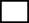 mandatario capogruppo di :	   -raggruppamento temporaneo  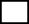 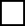 VerticaleOrizzontaleai sensi degli articoli 45, comma 2, lettera d), e 48, comma 2, del decreto legislativo n. 50 del 2016 imprese mandanti:- mandante in:	- consorzio ordinario ai sensi degli articoli 45, comma 2,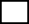 lettera e), e 48, del decreto legislativo n. 50 del 2016;imprese consorziate:DICHIARA(barrare la casella che interessa)di non incorrere in alcuno dei motivi di esclusione di cui all’art. 80 del D.lgs. 50 del 2016 - precisandosi che le stazioni appaltanti escludono un operatore economico in qualunque momento della procedura d’appalto, qualora risulti che l'operatore economico si trova, a causa di atti compiuti o omessi prima o nel corso della procedura, in una delle situazioni di cui ai commi 1,2, 4 e 5, ex art. 80, comma 6 e/o in ogni altra situazione che possa determinare l’esclusione dalle gare e/o l’incapacità a contrarre con la Pubblica Amministrazione;di non trovarsi in situazioni di collegamento formale o sostanziale – anche ai sensi dell’art. 2359 cc con altre imprese partecipanti alla gara;che non sussistono, a carico dell’impresa e del suo titolare / legale rappresentante, procedimenti, provvedimenti, instaurati o decisi, come previsto dall’art. 2 del DPR 252/98 per l’applicazione di una delle misure previste dalla legislazione antimafia;di essere abilitato presso il sistema CAT Sardegna al momento della presentazione della manifestazione d’interesse nella categoria “Servizi Sociali”;di essere in possesso dei requisiti generali, di idoneità professionale di cui all’art. 83 comma 3 del D. Lgs. n. 50/2016, di capacita economica e finanziaria e dei requisiti di capacità tecnico professionale ed economico finanziaria richiesti nell’avviso di manifestazione di interesse;che	la	ditta	è	iscritta	al	Registro	delle	Imprese presso la	C.C.I.A.A.	di 				al n.  	dal	 		per	l’attività	di_____________________________________________________________________________che la ditta (se diversa da cooperativa sociale) è iscritta all’anagrafe unica delle ONLUS presso il Ministero delle Finanze, ai sensi dell’art. 11 del D.Lgs. 460/1997;che la ditta (se cooperative, o consorzio di cooperative, o raggruppamento temporaneo di cooperative), è iscritta nell’Albo delle società cooperative istituito presso il Ministero delle Attività Produttive, ai sensi del D. M. 23.06.2004;che la ditta (se cooperativa, i consorzi di cooperative, raggruppamento temporaneo di cooperative), è iscritta nell’Albo Regionale delle Cooperative Sociali, ai sensi della L. R. n. 16/97.oppure, in alternativa,che la cooperativa non opera nel territorio della Regione Sardegna, ma che possiede irequisiti previsti per l’iscrizione al suddetto albo regionale.che la ditta è iscritta presso l’INPS di  	con il n. 	dal 	;che la ditta è iscritta presso l’INAIL di 		 con il n. 	dal 	;che la ditta applica il seguente C.C.N.L.:___________________________ ;che la ditta assicura il tassativo ed integrale rispetto del contratto collettivo di lavoro nazionale e delle norme in materia di tutela della salute e sicurezza nei luoghi di lavoro di cui al D.lgs n. 81/2008 nonché di tutti gli adempimenti di legge nei confronti dei lavoratori dipendenti o soci;che la ditta è in regola sotto il profilo del versamento dei contributi previdenziali e assicurativi obbligatori per gli infortuni sul lavoro e le malattie professionali dei dipendenti addetti;che a carico della ditta non sussistono provvedimenti interdettivi alla contrattazione con le Pubbliche Amministrazioni e alla partecipazione a gare pubbliche di cui all’art. 14 del D.lgs. n. 81/2008 conseguenti a provvedimenti di sospensione dell’attività imprenditoriale per violazioni delle disposizioni per il contrasto del lavoro irregolare e per la tutela della salute e della sicurezza dei lavoratori;che la ditta è in regola con le norme che disciplinano il diritto al lavoro dei disabili ai sensi della Legge n. 68/99;che nei confronti degli amministratori non è stata emessa sentenza di condanna passata in giudicato, ovvero sentenza di applicazione della pena su richiesta ai sensi dell’art. 444 del codice di procedura penale, per qualsiasi reato che incide sulla moralità professionale o per delitti finanziari;di aver maturato, ai sensi dell’art. 83 comma 1 lett. b) del D.Lgs. 50/2016, un fatturato minimo globale relativo all’ultimo anno solare, pari al 150% del valore dell’appalto;di aver svolto ai sensi dell’art. 83 comma 1 lettera c) del D.lgs. n. 50/2016, servizi in oggetto dell’appalto, realizzati esclusivamente per conto di Pubbliche Amministrazioni negli ultimi tre esercizi, dimostrabile per ciascuna delle annualità 2019-2020-2021, dove per “oggetto dell’appalto” si intendono unicamente attività di gestione biblioteche e servizi Informagiovani/informacittadino, precisamente:*(indicare per ciascuna annualità il tipo di servizio, il luogo di espletamento del servizio, la pubblica amministrazione e fatturato);2019 	2020 	2021 	di avere la disponibilità delle figure professionali richieste, con esperienza non inferiore ad anni tre;di aver ricevuto tutte le informazioni di cui all’art. 13 del D.lgs. n. 196/2003;DICHIARA INOLTREdi non essere a conoscenza di essere sottoposto a procedimenti penali;di esprimere il proprio consenso al trattamento dei dati anche personali per l’utilizzo esclusivamente in funzione e per i fini della presente dichiarazione e la conservazione degli stessi presso l’archivio della Stazione Appaltante, ai sensi del D. Lgs. 196/03;di aver preso conoscenza e di accettare, senza eccezioni e riserve, tutte le condizioni contenute nell’avviso di indagine di mercato;l’indirizzo P.E.C. a cui inviare qualsiasi comunicazione inerente la presente dichiarazione è il seguente: 	;ai sensi dell’art. 53, comma 16 ter del D. Lgs. n. 165/2001 di non aver concluso contratti di lavoro subordinato o autonomo e comunque di non aver attribuito incarichi ad ex dipendenti che hanno esercitato poteri autoritativi o negoziali per conto dell’ASP nei loro confronti per il triennio successivo alla cessazione del rapporto.Allega alla presente:copia fotostatica del documento di identità, in corso di validità, del legale rappresentante soggetto firmatario, ai sensi dell’art. 38 del D.P.R. 445/00.IL SOTTOSCRITTO 	NATO A 		 IL 	NELLA SUA QUALITA’ 		consapevole della responsabilità penale cui può andare incontro nel caso di affermazioni mendaci e delle relative sanzioni penali di cui all’art.76 del D.P.R. 445/2000;DICHIARA, ai sensi del D.P.R. 445/2000che i fatti, stati e qualità precedentemente riportati corrispondono a veritàLuogo e data ________________________________                                                  Timbro e firma del titolare/ legale rappresentante________________________AVVISO DI INDAGINE DI MERCATO ATTRAVERSO MANIFESTAZIONE DI INTERESSE DEGLI OPERATORI INTERESSATI A PARTECIPARE MEDIANTE INVITO ALLA PROCEDURA NEGOZIATA, SENZA PREVIA PUBBLICAZIONE DI BANDO, PER LA GESTIONE DEL SERVIZIO BIBLIOTECA DEL COMUNE DI OSILO. ANNI 2022/2025